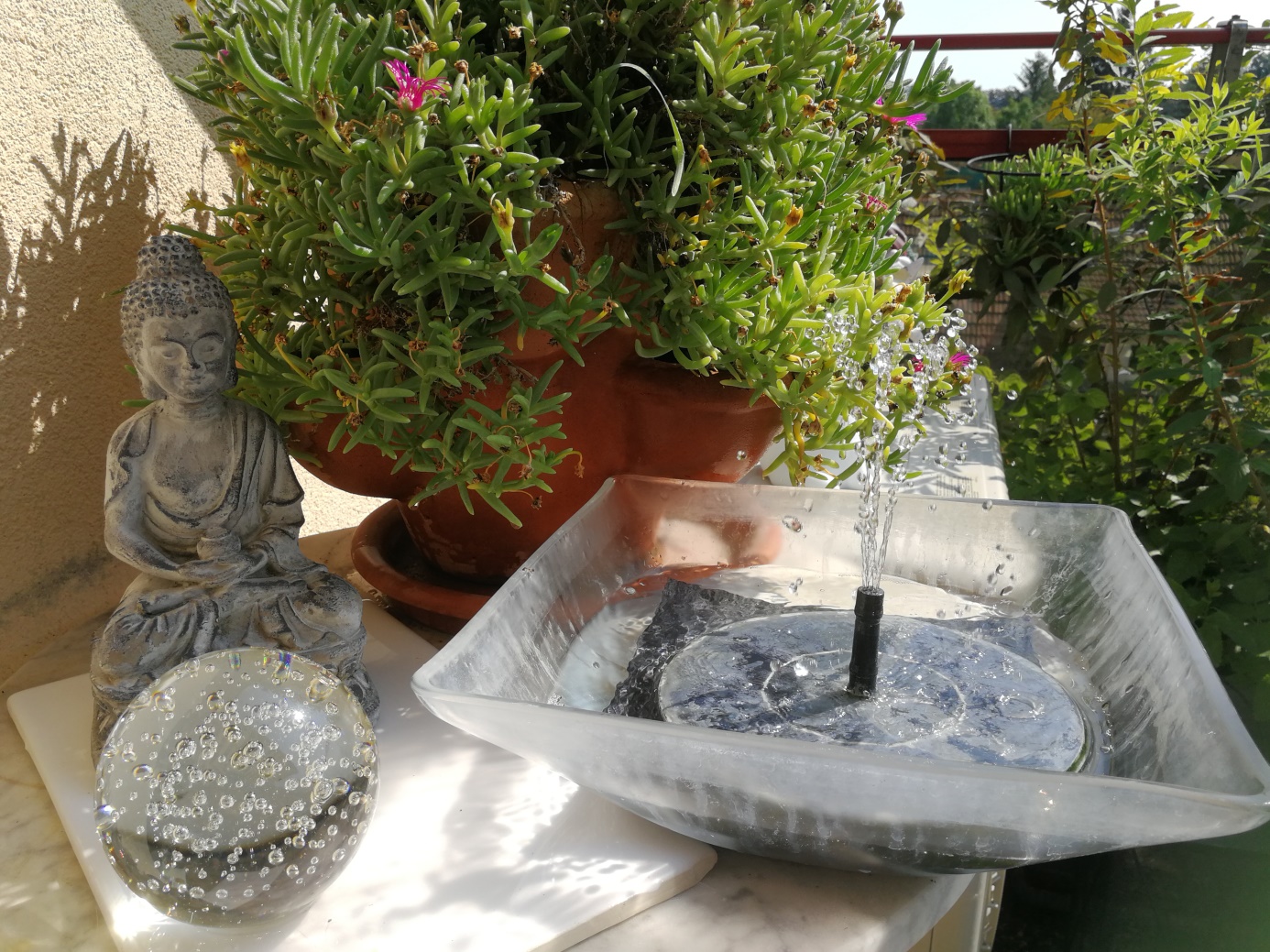 Respise  à partir du 01.07.2021 cours de yoga 1ER SEANCE GRATUITETOUS LES JEUDIS DE 19.30 – 20.30AUX NORMES SANITAIRES maximum 20 yogistes A la Salle Communale de Hausgauen – 3, rue du Vignoble – 68130 HausgauenAnimés par Martine diplômée de l’école UP DATE AKADEMIE actuellement en Formation pour la Yoga Thérapie tEL 0676032265  Site internet www.oharablues.frCoût pour la saison 2020/2021 : 	185.00 euros  jusqu’au 31.08.2021